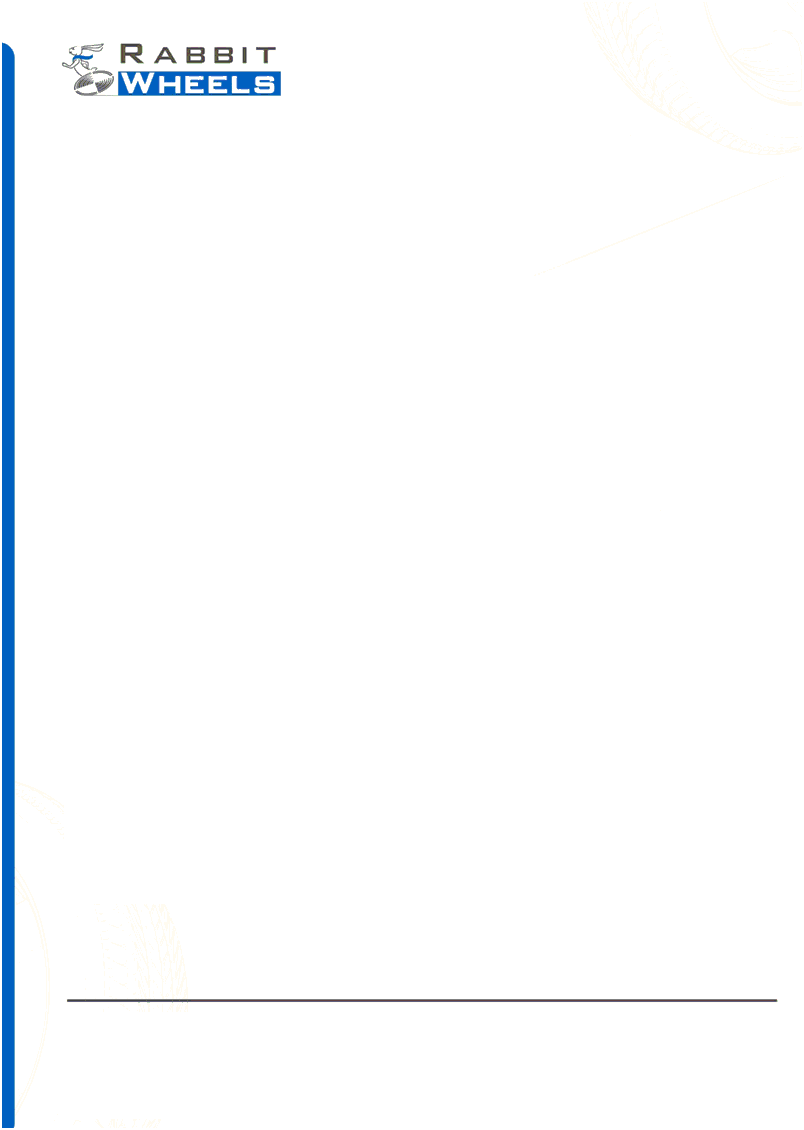 Реквизиты компании ООО «Шины Северо-Запад»Общество с ограниченной ответственностью «Шины Северо-Запад»ИНН 7801288418КПП 784001001ОГРН 1157847302150Юридический адрес: 191119, г. Санкт-Петербург,  ул. Боровая, дом 6,    лит. д, пом. 10-Н, (территория, автомойка «F1») Почтовый адрес: 191119, г. Санкт-Петербург,  ул. Боровая, дом 6, лит. д, пом. 10-Н, (территория, автомойка «F1») Телефон: +7 (812) 292-21-40, +7(911) 783-22-01Email: info@rabbit-wheels.ruГенеральный директор: Христофоров Юрий БорисовичГл. бухгалтер: Христофоров Юрий БорисовичЗАО «Райффайзенбанк» в филиале «Северная столица» в городе Санкт-Петербург. Р/с 40702810103000004558К/с 30101810100000000723БИК 044030723ОКПО 27399680	